“SERAMİK KAPLAMA ÜRÜNLERİ” TASLAK KRİTERLERİ HAKKINDA TEKNİK DEĞERLENDİRME RAPORUGüncel Kriter MaddesiTaslak Kriter MaddesiGerekçe/AçıklamaMadde-1 Bu kriterler Avrupa Komisyonu 2009/607/EU sayılı komisyon kararına uygun olarak Çevre Etiketi Yönetmeliği kapsamında düzenlenmiştirBu kriterler 19.10.2018 tarih ve 30570 sayılı Çevre Etiketi Yönetmeliği kapsamında belirlenmiştir.Ülkemiz normlar hiyerarşisine uygun olacak şekilde “Avrupa Komisyonu 2009/607/EU sayılıı komisyon kararına uygun olarak” ifadesinin çıkarılması uygun olacaktır.Madde-2 Seramik kaplamalar’ ürün grubu, — iç/dış kullanım için, herhangi bir ilgili yapısal fonksiyon olmaksızın —seramik karolardan oluşur. Seramik kaplamaların üretim süreci özdeş olduğu ve aynı malzemeleri ve üretim yöntemlerini kullandığı taktirde, kriterler hem zemin hem de duvar kaplamalarına uygulanabilirSeramik kaplamalar’ ürün grubu, —iç/dış mekanlarda kullanılan,—seramik karolardan oluşur. Seramik kaplamaların üretim süreci özdeş olduğu ve aynı malzemeleri ve üretim yöntemlerini kullandığı takdirde, kriterler TS EN 14411 standardına uygun olan, duvar için iç mekan seramik karo kaplamalar, zemin için iç mekan seramik karo kaplamalar, zemin ve duvar için iç ve dış mekan seramik karo kaplamalara uygulanabilir.TS EN 14411 Seramik karolar - Tarifler, sınıflandırma, özellikler, uygunluk değerlendirmesi ve işaretleme standartlarına uygun olan seramik karoların tanımlaması eklendi.Madde 4- Seramik kaplamalar’ ürün grubu için belirlenen ekolojik kriterler ve ilgili değerlendirme ve doğrulama gereklilikleri kriterler güncelleninceye kadar geçerli olacaktır.‘Seramik kaplamalar’ ürün grubu için belirlenen çevre etiketi kriterler, ilgili değerlendirme ve doğrulama gereklilikleri kriterler 5 (beş) yıl geçerli olacaktır. Beş yıllık süre içinde, Çevre Etiketi Kurulu tarafından gerekli görüldüğünde kriterler güncellenebilecektir. Çevre Etiketi Kurulu’nun uygun görüşüne istinaden kriterlerin geçerlilik süresi uzatılabilir.Çevre Etiketi Yönetmeliğine uygun olarak çevre etiketi kriteri ifadesi kullanılmış olup, TS ISO 14024 standartları uyarınca kriterlere geçerlilik süresi eklenmiştir.Değerlendirme ve Doğrulama Gereklilikleri‘Seramik karolar’, ISO/CEN/TC 67 tarafından tanımlandığı gibi...İçinde bulunulan duruma uygun olarak, her bir kriter için belirlenmiş olan test yöntemlerinden farklı bir yöntem, başvuruyu değerlendiren Yetkili Kurum tarafından denkliği kabul edilmesi koşuluyla, kullanılabilir.Tercihen, testler TS EN ISO/IEC 17025 ….Uygun görülmesi durumunda, Yetkili Kurum destekleyici…‘Seramik karolar’, CEN/TC 67 tarafından tanımlandığı gibi...İçinde bulunulan duruma uygun olarak, her bir kriter için belirlenmiş olan test yöntemlerinden farklı bir yöntem, başvuruyu değerlendiren Bakanlık tarafından denkliği kabul edilmesi koşuluyla, kullanılabilir.Testler TS EN ISO/IEC 17025 …. Değerlendirme ve doğrulama gereklilikleri kapsamında yapılması zorunlu olan test yöntem, için akredite bir kuruluş bulunmadığının belgelenmesi halinde TS EN ISO/IEC 17025 akreditasyon şartı aranmaz.Uygun görülmesi durumunda, Bakanlık destekleyici	Başvuru sahibi, Çevre Kanunu ve bu kanuna istinaden yürürlüğe giren mer’i mevzuat kapsamında gerekli yükümlülüklerini yerine getirmiş olmalıdır. Bu doğrultuda, ÇED Kararı, Çevre İzin Belgesi, Sıfır Atık Belgesi, Atık Yönetimi Planı ve Bakanlıkça talep edilecek diğer belgeleri sunmakla yükümlüdür.Değerlendirme ve doğrulma kriterlerinde;1-) ISO/CEN/TC 67, CEN/TC 67 olarak değiştirildi.2-) Yetkili Kurum ifadesi Bakanlık olarak değiştirildi.3-) Testlerin tercihen değil kesin olarak, TS EN ISO/IEC 17025’e göre yapılması uygun görülmüştür.4) Teknik gereklilikler kapsamında yapılması gereken bazı testler için akreditasyon şartında esneklik getirilmiştir.5)10’uncu kriter olan mevzuata uygunluk bir zorunluluk olarak eklenmiştir. Çevre mevzuatı kapsamındaki yükümlüklerini sağlamayan işletmelerin ürünlerine çevre etiketi verilmeyecektir.Kriter.1.1 Çıkarma Yöntemia)ÇED Olumlu Kararı veya ÇED Gerekli Değildir Kararıb)Ham madde sahasının (taş ocağı) yerini gösteren topoğrafı harita ve uydu görüntüsüc)Çevre Düzeni Planıç)İş Yeri Açma ve Çalıştırma Ruhsatıd)İşletme Ruhsatıe)Doğaya Yeniden Kazandırma PlanıDeğerlendirme ve doğrulama: Başvuru sahibi, alanın bir haritası dahil olmak üzere ilgili veri ve belgeleri temin edecektir. Çıkarma faaliyeti, doğrudan üreticiler tarafından yönetilmiyorsa, dokümantasyon kil ocağı işletmesinden talep edilecektir.a) ÇED Olumlu Kararı, ÇED Gerekli Değildir Kararı veya ÇED Görüşüb) Ham madde sahasının (taş ocağı) yerini gösteren topoğrafik harita ve uydu görüntüsüc)  İş Yeri Açma ve Çalıştırma Ruhsatıç)  İşletme Ruhsatıd)  Doğaya Yeniden Kazandırma PlanıBaşvuru sahibi, alanın bir haritası dahil olmak üzere ilgili veri ve belgeleri temin edecektir. Çıkarma faaliyeti, doğrudan üreticiler tarafından yönetilmiyorsa, dokümantasyon maden ocağı işletmesinden talep edilecektir. 23.01.2010 tarih ve 27471 sayılı Madencilik Faaliyetleri İle Bozulan Arazilerin Doğaya Yeniden Kazandırılması Yönetmeliği kapsamında “Doğaya Yeniden Kazandırma Planı” sunulmalıdır.1) ÇED Görüşü eklendi.2) Çevre Düzeni Planı çıkarıldı.3-)Doğaya Yeniden Kazandırılması Yönetmeliği kapsamında “Doğaya Yeniden Kazandırma Planı” sunulması ifadesi eklenmiştir.Kriter 2.3 Malzemelerdeki asbest ve polyester reçine mevcudiyetinin sınırlandırılmasıGelen görüşler kapsamında çıkarılan madde yeniden eklenmiştir.İlk görüşlerden sonra çıkarılan madde, TÜBİTAK MAM tavsiyesi üzerine yeniden eklenmiştir.Kriter 3.1 Enerji Tüketimi Değerlendirme ve doğrulama: Başvuru sahibi, Teknik Ek — E3 talimatlarına göre FEİ’yi hesaplayacak ve ilgili sonuçları ve destekleyici dokümantasyonu ve belgeleri (doğalgaz faturası, elektrik faturası vb.)  temin edecektir.Destekleyici belgelerin kapsamı kriterlere dahil edilmiştir.Kriter 3.2 Su tüketimi ve kullanımıDeğerlendirme ve doğrulama: Başvuru sahibi, oluşan toplam atık su, geri kazanılmış su ve proseslerde kullanılan su miktarı ve kaynağı hakkındaki veriler ile geri dönüşüm oranının hesaplamasını içeren bir rapor temin edecektir. Şebeke suyu faturası, kuyu suyu kullanımına ilişkin belgeler başvuru sahibi tarafından sunulmalıdır.Destekleyici belgelerin kapsamı kriterlere dahil edilmiştir.Kriter 3.4 Suya deşarj limitleriTablo 7 Suya deşarj sınır değerleriTablo 7 Suya deşarj sınır değerleriÜlkemizde gerçekleştirilen güncel test yöntemleri kullanılmıştır.Kriter 3.3Başvuru sahibi, Teknik ek — E5’in anlatımını izleyerek yukarıda belirtilen her bir emisyon parametresine dair uygun dokümantasyonu ve test raporlarını temin edecektir.Soğuk Emisyonlar: Presleme, sırlama ve püskürtmeli kurutma (soğuk emisyonlar) için havaya toplam partiküler madde emisyonu 5 g/m2 ’yi aşamaz.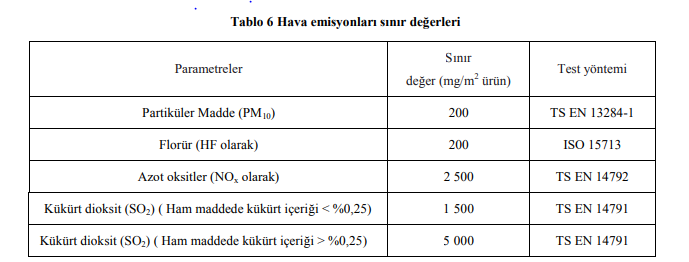 Başvuru sahibi, Teknik ek — E5’in anlatımını izleyerek yukarıda belirtilen her bir emisyon parametresine dair uygun dokümantasyonu, test raporlarını ve hesaplamasını temin edecektir. Tüm Emisyon ölçümleri sınır değerlerin Sanayi Kaynaklı Hava Kirliliğinin Kontrolü Yönetmeliği doğrultusunda limit değerlerin son 6 ay içinde hazırlanan hava emisyon ölçüm raporunun sunulması gerekmektedir.Soğuk Emisyonlar: Presleme, sırlama ve püskürtmeli kurutma (soğuk emisyonlar) ve hammadde depolama, değirmen ve kırıcılar için havaya toplam partiküler madde emisyonu 5 g/m2 ’yi aşamaz.( Soğuk emisyonlarda presleme, sırlama ve püskürtmeli kurutma makineleri yanında hammadde depolama, değirmen ve kırıcılardaki soğuk emisyonların dahil edilmesi gerekmektedir.)Tablo 6 Hava emisyon değerleriHava emisyonlarına ait ölçümlerin g/m2 ürün başına istenilmesinden ötürü ürün başına hesaplama yapılması gereklidir. Hesaplamaların güncel durumu yansıtması amacıyla son 6 ay içindeki hava emisyon ölçüm raporu talep edilmektedir.Kriter 4. Atık YönetimiKriter4.1 Atık YönetimiÜrünün üretimine dahil olan tüm tesisler, ürünün üretiminden kaynaklanan atık ile artık ürünleri işlemek için bir sistem bulundurur. Sistem belgelendirilir ve başvuru formunda açıklanır.Tehlikeli atığı işleme ve imha etme prosedürleri.Ürünün üretimine dahil olan tüm tesisler, ürünün üretiminden kaynaklanan atık ile fireleri işlemek için bir sistem bulundurur. Sisteme ilişkin bilgiler başvuru formunda açıklanır.Tehlikeli atığı işleme ve bertaraf prosedürleri.Atık yönetimi kapsamında atık terimi üretim sonucu oluşan artıklar, kalıntılar veya fireler i kapsar.Kullanılan terimlerin doğru kullanımı için düzenlemeler yapılmıştır.İkincil Malzeme, artık malzeme ve yan ürün terimleri çıkartıldı.Kriter 4.2 Atıkların geri kazanımı Başvuru sahibi, üretim kaynaklı yan ürünlerin geri dönüşümü için uygulanan prosedürleri açıklayan bir rapor temin edecektir. Başvuru sahibi tarafından aşağıdaki bilgileri içeren bir rapor sunulmalıdır:Üretimde atık ve ikincil malzemelerin ….Üretim sürecinde üretilen toplam atığın () en az %85’i (ağırlık itibarıyla), Atık Yönetimi Yönetmeliği tarafından genel ifadelere ve tanımlara göre geri kazanılır.Değerlendirme ve doğrulama: Başvuru sahibi, örneğin, geri dönüşüm, yeniden kullanma ya da ıslah/yenileme yoluyla harici ya da dahili olarak elde edilen geri kazanım oranlarını gösteren, örneğin, kütle bilançoları ve/veya çevresel raporlama sistemleri temelinde bir rapor sunacaktır.Başvuru sahibi, üretim kaynaklı yan ürünlerin geri dönüşümü için uygulanan prosedürleri açıklayan bir belge sunacaktır. Başvuru sahibi tarafından aşağıdaki bilgileri içeren bir belge sunulmalıdır:Yeni ürünlerin üretimde atık ve ikincil malzemelerin….Üretim sürecinde üretilen toplam atığın () en az %85’i (ağırlık itibarıyla), Atık Yönetimi Yönetmeliği tarafından belirlenen hükümlere göre geri kazanılır.Değerlendirme ve doğrulama: Başvuru sahibi, örneğin, geri dönüşüm, yeniden kullanma ya da ıslah/yenileme yoluyla harici ya da dahili olarak elde edilen geri kazanım oranlarını gösteren, kütle-denge tabloları ve/veya çevresel raporlama sistemleri temelinde bir hesaplama sunacaktır.Kullanılan terimlerin doğru kullanımı için düzenlemeler yapılmıştır.Kriter 7 Kullanıma UygunlukDeğerlendirme ve doğrulama: test prosedürlerinin detayları ve sonuçlar ile birlikte, son kullanıcı tarafından en iyi uygulama ile ilgili diğer tüm bilgileri temel alarak ürünün kullanıma uygun olduğuna dair bir beyan temin edilecektir. Yapı Malzemeleri Yönetmeliği’ne göre, bir ürün, ilgili TSE standardına, bir teknik onaya veya teknik şartnameye uyduğu taktirde kullanım için uygun olduğu farz edilir. İnşaat malzemeleri için uygunluk işareti; ‘CE’, üreticilere kolayca tanınabilen bir uygunluk tasdiki sağlar ve bu kapsamda yeterli olarak değerlendirilebilir.Değerlendirme ve doğrulama: Test prosedürlerinin detayları ve sonuçlar ile birlikte, son kullanıcı tarafından en iyi uygulama ile ilgili diğer tüm bilgileri temel alarak ürünün kullanıma uygun olduğuna dair bir beyan temin edilecektir. Yapı Malzemeleri Yönetmeliği’ne (305/2011/AB) göre, bir yapı malzemesi, ilgili uyumlaştırılmış standarda veya bir Avrupa Teknik Değerlendirmesine uygun olduğu,  kullanım amacı için beyan edilen performans değerleri de ulusal gerekleri karşıladığı ve mevzuata aykırılık teşkil etmediği takdirde,  kullanım için uygun olduğu kabul edilir. Yapı malzemeleri için uygunluk işareti; ‘CE’, üreticilere kolayca tanınabilen bir uygunluk tasdiki sağlar ve bu kapsamda yeterli olarak değerlendirilebilir.Yapı Malzemeleri Yönetmeliğine göre yeni tanım yapıldıKriter 9 Çevre etiketinde verilen bilgiÜrün üzerinde çevre etiketi ile birlikte aşağıdaki bilgiler yer alacaktır:Azaltılmış hava ve su emisyonu,Çevre etiketi,  ürün ambalajında 5*5 cm ebatlarında yer alacaktır. Etiketin altında, 10 punto büyüklüğünde belge numarası ve  “Bu üründe çevre etiketi kullanımı, çevresel performansından dolayı 19.10.2018 tarihli ve 30570 sayılı Resmi Gazete’de yayımlanan Çevre Etiketi Yönetmeliği uyarınca Çevre ve Şehircilik Bakanlığı’nca uygun görülmüştür.” ifadesi yer almalıdır.Ürüne ilişkin başvuru sürecinde onaylanması durumunda aşağıdaki ifadelerde yer alabilir.Üretim süreçlerinde azaltılmış enerji tüketimi,Azaltılmış hava ve su emisyonu,(karbon ayak izi ve su ayak izi)Geliştirilmiş tüketici bilgisi ve atık yönetimi.Çevre etiketi kullanımına ilişkin standart düzenlenmesi yapılmıştır. Ayrıca, azaltılmış hava ve su emisyonunu ifadesini daha değerlendirilebilir ve gerçekçi bir zemine kavuşturmak için karbon ayak izi ve su ayak izi olarak ekleme yapılmıştır.Teknik EklerE3 Enerji tüketimi hesaplamasıFırınlama için enerji ihtiyacı (FEİ) ile ilgili bir hesaplama temin ederken, tesisin tamamı için ….Fırınlama için enerji ihtiyacı (FEİ) ile ilgili bir hesaplama temin ederken, çevre etiketi başvurusunda bulunulan ürün grubu doğrultusunda tesisin tamamı için …….Çevre etiketi ürün bazında verildiğinden dolayı, ilgili hesaplamalarında ürün/ürün grubu bazında yapılması gereklidir.E5 Hava EmisyonlarıHava kirletici emisyon parametreleri aşağıdaki şekilde hesaplanır:Çevreye yayılan egzoz gazı içindeki, tablolarda göz önüne alınan her bir parametrenin konsantrasyonu hesaplanır,Hesaplama için kullanılan ölçümler, tablolarda belirtilen test etme yöntemlerini izleyerek yapılmalıdır,Numune alımı, etiket kapsamında değerlendirilen üretimi temsil eder.Hava kirletici emisyon parametreleri aşağıdaki şekilde hesaplanır:Test yöntemleri doğrultusunda, çevre etiketi başvurusunda bulunulan ürün için her bir parametrenin değeri ölçülür.Hacimsel debi ve ölçülen değerler dikkate alınarak kütlesel debi hesaplanır.Üretimin gerçekleştirildiği süre dikkate alınarak ürün yüzey alanı başına kirlilik parametreleri hesaplanır.ç) Numune alımı, çevre etiketi başvurusu kapsamında değerlendirilen üretimi temsil eder.Hava emisyonları m2/ürün olarak hesaplandığından dolayı gerekli değişiklikler yapılmıştır. 